Manager Not-Yet-Qualified’s name:________________________________________________Learning Partner’s name:________________________________________________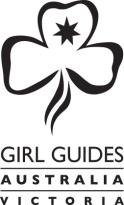 GGV 2020 L&D RPL FORM - MANAGEMENTOnce completed, please email this form to: volunteer@guidesvic.org.au Management Training RPL for eGuiding ModulesRecognition of Prior Learning (RPL) may granted by your Learning Partner to obtain exemption from completing the below eGuiding Modules as part of your District or Region Management Qualification journey.Complete this document at the beginning of your journey. Submit it to Girl Guides Victoria via email along with your Induction form (page 7 of the Management Passport).Module (code)Reason for RPLDateSignatureRoleGuiding OrientationManagement SkillsBuilding and Managing TeamsMaking DecisionsRunning Effective MeetingsManaging Difficult SituationsTime and Priority ManagementManaging Operational RiskBeing Safe (Risk Management)Property ManagementFinance for ManagersSkills for Managers